ФЕДЕРАЛЬНАЯ СЛУЖБАПО НАДЗОРУ В СФЕРЕ ЗАЩИТЫ ПРАВ ПОТРЕБИТЕЛЕЙ И БЛАГОПОЛУЧИЯ ЧЕЛОВЕКА                                                      (РОСПОТРЕБНАДЗОР)Территориальный отдел Управление Федеральной службы по надзору в сфере защиты прав потребителей и благополучия человека по Магаданской  области в Сусуманском районег. Сусуман, ул. Ленина, д.13-А, 686314 тел. 8 (41345) 2-19-08E-mail susuman@49.rospotrebnadzor.ru; URL: http://www.49.rospotrebnadzor.ruОКПО 31632432, ОГРН 1054900008811, ИНН/КПП 4909025803/490901001Исх. № 49-05/01-12-2023 от 24.01.2023 УВЕДОМЛЕНИЕ о результатах федерального государственного санитарно-эпидемиологического надзора качества горячей воды (после приготовления), отобранной в течение 2022 календарного года в п. Холодный Сусуманского муниципального округа, не соответствующей нормативам качества Территориальный отдел Управления Роспотребнадзора по Магаданской области в Сусуманском районе (далее территориальный отдел) настоящим уведомляет о несоответствии качества горячей воды (после приготовления) в системе водоснабжения п. Холодный: по результатам проведенной оценки средние уровни показателей проб горячей воды (после приготовления) в системе горячего водоснабжения п. Холодный Сусуманского муниципального округа не соответствуют гигиеническим нормативам по санитарно-гигиеническим показателям (железо, марганец, мутность), данные представлены в таблице 1. Таблица № 1              Система горячего водоснабжения п. Холодный Требованиями п. 75 СанПиН 2.1.3684-21 "Санитарно-эпидемиологические требования к содержанию территорий городских и сельских поселений, к водным объектам, питьевой воде и питьевому водоснабжению, атмосферному воздуху, почвам, жилым помещениям, эксплуатации производственных, общественных помещений, организации и проведению санитарно-противоэпидемических (профилактических) мероприятий" установлено, что качество и безопасность питьевой и горячей воды должны соответствовать гигиеническим нормативам (глава 3 СанПиН 1.2.3685-21 "Гигиенические нормативы и требования к обеспечению безопасности и (или) безвредности для человека факторов среды обитания"). Федеральным законом от 07.12.2011 г. № 416-ФЗ «О водоснабжении и водоотведении» (далее Закон, Закона № 416 – ФЗ) установлено:Согласно п. 6 ст. 24 Федерального закона от 07.12.2011 г. № 416-ФЗ «О водоснабжении и водоотведении» (далее Закон № 416 – ФЗ) в случае, если по результатам федерального государственного санитарно-эпидемиологического надзора или производственного контроля качества горячей воды средние уровни показателей проб горячей воды после ее приготовления, отобранных в течение календарного года, не соответствуют нормативам качества горячей воды, территориальный орган федерального органа исполнительной власти, осуществляющего федеральный государственный санитарно-эпидемиологический надзор, обязан до 1 февраля очередного года направить уведомление об этом в орган местного самоуправления и организацию, осуществляющую горячее водоснабжение.В соответствии с п. 4 ст. 24 Закона от 07.12.2011 г. № 416-ФЗ органы местного самоуправления обязаны обеспечить условия, необходимые для организации подачи организацией, осуществляющей горячее водоснабжение и горячей воды соответствующей установленным требованиям.При этом порядок совместных мероприятий, которые обязаны провести ресурсоснабжающая организация и органы местного самоуправления в целях обеспечения абонентов питьевой и горячей водой надлежащего качества в случае выявления несоответствия качества подаваемого коммунального ресурса установленным нормативам  изложен в статье 24 Закона N 416-ФЗ.Согласно требованиям п. 7 ст. 24 Закона № 416 – ФЗ в случае получения указанного в части 6 настоящей статьи уведомления органы местного самоуправления до 1 марта очередного года обязаны внести изменения в техническое задание на разработку или корректировку инвестиционной программы в части учета мероприятий по приведению качества горячей воды в соответствие с установленными требованиями, за исключением случая, если низкое качество горячей воды вызвано несоответствием качества воды, используемой для приготовления горячей воды, установленным требованиям. Реализация указанных мероприятий должна обеспечивать приведение качества горячей воды, подаваемой с использованием закрытых систем горячего водоснабжения, в соответствие с установленными требованиями не более чем за семь лет с начала их реализации. В случае отсутствия технической возможности либо в случае экономической нецелесообразности приведения качества горячей воды, подаваемой абонентам с использованием открытых систем теплоснабжения (горячего водоснабжения), в соответствие с установленными требованиями орган местного самоуправления принимает решение о порядке и сроках прекращения горячего водоснабжения с использованием открытых систем теплоснабжения (горячего водоснабжения) и об организации перевода абонентов, подключенных (технологически присоединенных) к таким системам, на иную систему горячего водоснабжения. В таком решении должны быть указаны перечень мероприятий, лица, ответственные за их выполнение, источники финансирования таких мероприятий, а также сроки их выполнения. Порядок и сроки принятия такого решения, а также требования к его содержанию устанавливаются правилами горячего водоснабжения, утвержденными Правительством Российской Федерации.Организация, осуществляющая горячее водоснабжение, обязана в течение трех месяцев с момента получения технического задания, указанного в части 7 настоящей статьи, разработать план мероприятий по приведению качества горячей воды в соответствие с установленными требованиями и согласовать его с территориальным органом федерального органа исполнительной власти, осуществляющего федеральный государственный санитарно-эпидемиологический надзор, до 1 июля очередного года. План мероприятий по приведению качества горячей воды в соответствие с установленными требованиями включается в состав инвестиционной программы (п. 8 ст. 24  Закона N 416-ФЗ). С учетом вышеизложенного Вам необходимо разработать план мероприятий по приведению качества горячей воды для системы горячего водоснабжения п. Холодный и согласовать указанный план с территориальным органом федерального органа исполнительной власти, осуществляющего федеральный государственный санитарно-эпидемиологический надзор   до 1 июля 2023 года в случае если органом местного самоуправления не будет принято решение о прекращении горячего водоснабжения в установленном порядке.Дополнительно информирую, что территориальным отделом соответствующее уведомление направлено в Администрацию Сусуманского муниципального округа для внесения изменений в техническое задание на разработку или корректировку инвестиционной программы в части учета мероприятий по приведению качества горячей воды в централизованной системе горячего водоснабжения п. Холодный в соответствие с установленными требованиями (в случае если для горячего водоснабжения не будет принято решение о порядке и сроках прекращения горячего водоснабжения). Уведомление составлено на основании справки о качестве питьевой воды, горячей воды  на территории Сусуманского городского округа межрайонного филиала ФБУЗ «Центр гигиены и эпидемиологии в Магаданской области» в Сусуманском, Ягоднинском и Среднеканском районах с исх. № 49-20-23/03-44-2023 от 20.01.2023 года (в приложении)Начальник территориального отдела УправленияРоспотребнадзора по Магаданской области 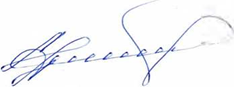 в Сусуманском районе – главный государственныйсанитарный врач по Сусуманскому району                                                              Н.А. Сухоруковател 2-19-08МУП «Теплоэнерго Сусуман»ИНН 4900009853 ОГРН 1214900000710686314, Магаданская область, Сусуманский район, г. Сусуман, ул. Набережная, д. 5Директору Деев Андрей ВладимировичE-mail: Susuman.mup@mail.ruNNСистема водоснабжения, населенный пунктСредние уровни показателей проб горячей воды после ее приготовления Средние уровни показателей проб горячей воды после ее приготовления Средние уровни показателей проб горячей воды после ее приготовления Средние уровни показателей проб горячей воды после ее приготовления Средние уровни показателей проб горячей воды после ее приготовления Система водоснабженияпоказательнормативСредний уровень в 2020 годуСредний уровень в 2021 годуСредний уровень в 2021 году1Система горячего водоснабжения поселка ХолодныйЖелезо0,3мг/л0,66(2,2 ПДК)1,18(3,93 ПДК)1,75(5,83 ПДК)1Система горячего водоснабжения поселка ХолодныйМарганец0,1 мг/л0,10,070,12 (1,2 ПДК)1Система горячего водоснабжения поселка ХолодныйМутность1,5 мг/л3,08(2 ПДК)2,84(1,89 ПДК)10,3(6,86 ПДК)1Система горячего водоснабжения поселка ХолодныйЦветность20 градусов10,19улучшение6,505,01